ประกาศองค์การบริหารส่วนตำบลบ้านเดื่อ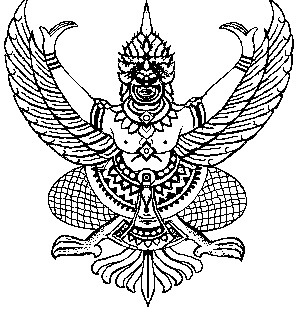 เรื่อง  ข้อมูลรายละเอียดค่าใช้จ่ายเกี่ยวกับการจัดซื้อจัดจ้าง ราคากลางและการคำนวณราคากลาง ตำบลบ้านเดื่อ  อำเภอท่าบ่อ  จังหวัดหนองคาย-------------------------------------        ด้วยที่สำนักงาน ป.ป.ช. ให้หน่วยงานของรัฐเปิดเผยข้อมูลรายละเอียดค่าใช้จ่ายเกี่ยวกับการ             จัดซื้อจัดจ้าง ราคากลางและการคำนวณราคากลางแบบตารางวงเงินงบประมาณที่ได้รับจัดสรร และรายละเอียดค่าใช้จ่ายเกี่ยวกับการจัดซื้อจัดจ้าง เพื่อให้หน่วยงานของรัฐเป็นไปทางเดียวกัน นั้น        บัดนี้ องค์การบริหารส่วนตำบลบ้านเดื่อ ได้จัดทำข้อมูลรายละเอียดค่าใช้จ่ายเกี่ยวกับการจัดซื้อจัดจ้าง ราคากลางและการคำนวณราคากลางโครงการซ่อมแซมถนนลูกรัง สู่ย่านการเกษตร ภายในหมู่บ้าน บ้านดอนขม หมู่ที่ 8  ตำบลบ้านเดื่อ  อำเภอท่าบ่อ  จังหวัดหนองคาย  เรียบร้อยแล้ว ตามรายละเอียดแนบท้ายประกาศฉบับนี้         ประกาศ ณ วันที่ 19  เดือน  กุมภาพันธ์  2561(นายโสภณ  สรรพศิลป์)นายกองค์การบริหารส่วนตำบลบ้านเดื่อตารางแสดงวงเงินงบประมาณที่ได้รับจัดสรรและราคากลางในงานจ้างก่อสร้าง